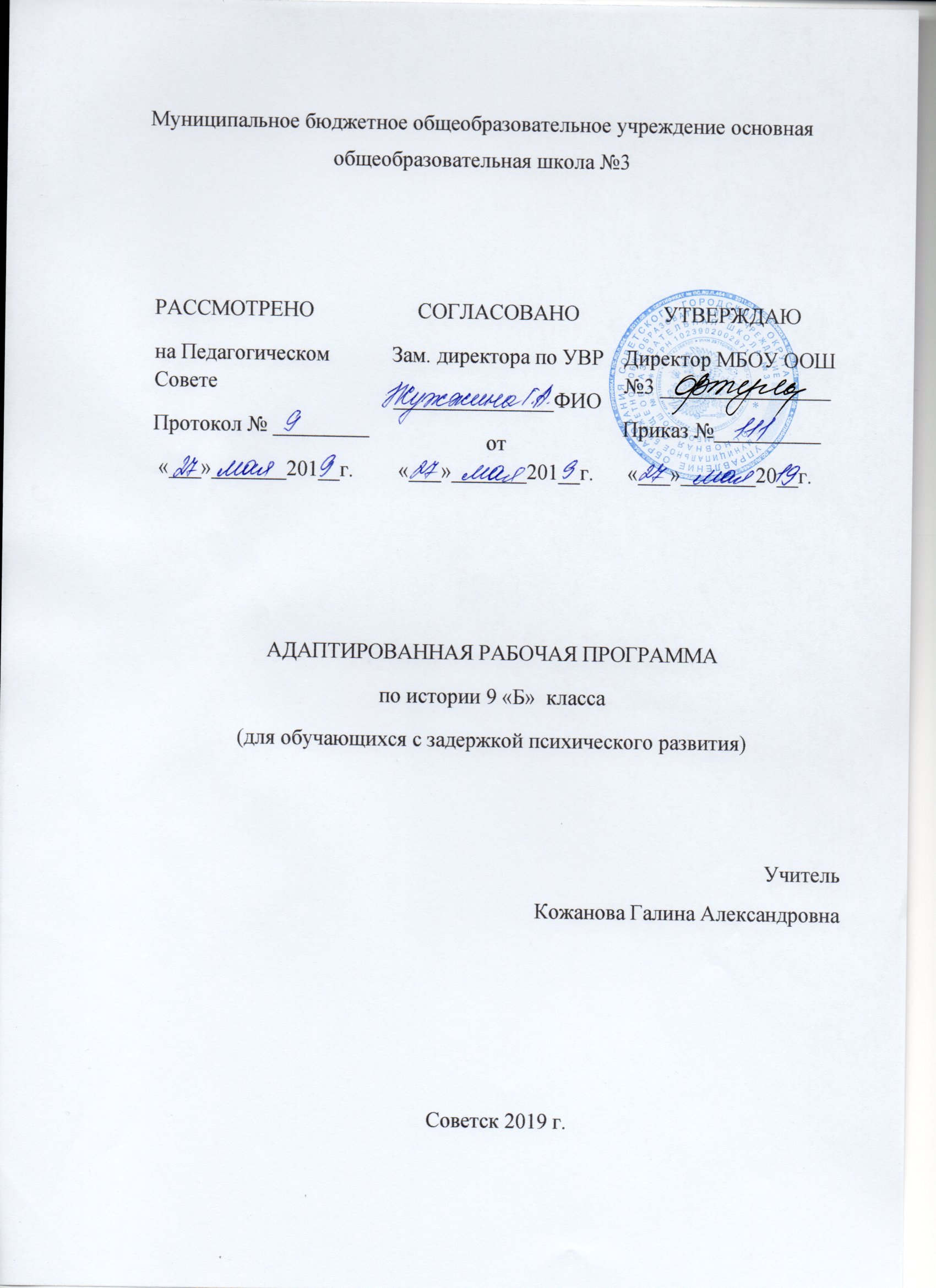 Содержание программы1. Планируемые результаты освоения учебного предмета                          32. Содержание учебного предмета                                                                  6                                                                                                                         3. Тематическое планирование                                                                       12Планируемые  результаты освоения учебного предметаПрограмма обеспечивает формирование предметных результатов.Предметные результаты изучения истории выпускников основной школы включают:формирование у учащихся уважительного отношения к истории своего Отечества как единого и неделимого многонационального государства; развитие у обучающихся стремления внести свой вклад в решение глобальных проблем, стоящих перед Россией и человечеством;формирование важнейших культурно-исторических ориентиров для гражданской, этнической, социальной, культурной самоиндификации личности, миропонимания и познания современного общества, его важнейших социальных ценностей и общественных идей: гражданственности и патриотизма, гуманистических и демократических ценностей, мира и взаимопонимания между людьми;овладение целостным представлением об историческом пути народов России, базовыми знаниями о закономерностях российской истории;формирование умений применять исторические знания, понятийный аппарат и приемы исторического анализа для раскрытия сущности и значений событий прошлого и современности, осмысления жизни в современном мире;развитие умения анализировать, сопоставлять и оценивать содержащуюся в различных источниках информацию событиях и явлениях прошлого, раскрывая ее познавательную ценность;расширение опыта оценочной деятельности на основе осмысления жизни и деяний личностей и народов в истории;приобретение опыта активного освоения исторического и культурного наследия, стремления сохранять и приумножать культурное наследие;создание основы для формирования у части школьников интереса к дальнейшему расширению и углублению исторических знаний и выбора истории как профильного предмета, а в дальнейшем и в качестве сферы своей профессиональной деятельности.Предполагается, что в результате изучения истории в основной школе выпускники должны овладеть следующими знаниями и умениями:Знаниями:ключевых исторических событий (время, место, участники, обстоятельства);периодизации ключевых явлений и процессов (хронологические рамки, основания);основных информационных источников по историческим периодам;наиболее распространенных и научно обоснованных интерпретаций и оценок событий, явлений прошлого, нашедших отражение в учебнике и рекомендованной литературе;Умениями:извлекать необходимую информацию из различных источников (первоисточники, исторические сочинения, учебник, исторические карты, графики);сравнивать данные разных источников, исторические события и явления, определять общее и различия;различать факты и их интерпретации, оценки, классифицировать факты по различным основаниям; соотносить единичные факты и общие явления;давать определения важнейших исторических понятий через род и видовые отличия;на основе фактов и с помощью исторических понятий описывать события прошлого и исторические объекты, характеризовать условия и образ жизни людей разных исторических эпох, выявлять характерные, существенные признаки исторических событий и явлений;определять и аргументировать свое отношение к наиболее значительным событиям и личностям в истории;применять исторические знания для интерпретации и оценки современных событий, в общении, в поликультурной среде.В результате изучения истории ученик должен знать:основные виды исторических источников;основные этапы и ключевые события истории России и мира с древности до наших дней; выдающихся деятелей отечественной и всеобщей истории;важнейшие достижения культуры и системы ценностей, сформировавшиеся в ходе исторического развития;В результате изучения истории ученик должен уметьработать с хронологией (соотносить даты событий отечественной и всеобщей истории с веком; определять последовательность и длительность важнейших событий отечественной и всеобщей истории);работать с историческим источником (отвечать на вопросы и решать поставленные учебные задачи, опираясь на текст исторического документа; использовать факты, содержащиеся в источниках, в рассказе об исторических событиях; сравнивать свидетельства разных источников);работать с исторической картой (показывать на картах России и мира территории расселения народов, границы государств, города, места значительных исторических событий);описывать исторические события и памятники культуры (рассказывать о важнейших исторических событиях и их участниках, показывая знание необходимых фактов, дат, терминов; давать описание исторических событий и памятников культуры на основе текста и иллюстративного материала учебника, фрагментов исторических источников; использовать приобретенные знания при написании творческих работ, отчетов об экскурсиях, рефератов, сочинений);анализировать, объяснять, оценивать исторические факты и явления (соотносить общие исторические процессы и отдельные факты; выявлять существенные черты исторических процессов, явлений и событий; группировать исторические явления и события по заданному признаку; объяснять смысл основных исторических понятий и терминов, выявлять общность и различия сравниваемых исторических событий и явлений; определять на основе учебного материала причины и следствия важнейших исторических событий);объяснять свое отношение к наиболее значительным событиям и личностям истории России и всеобщей истории, достижениям отечественной и мировой культуры;В результате изучения истории ученик должен использовать приобретенные знания и умения в практической деятельности и повседневной жизни для:понимать особенности современной жизни, сравнивая события и явления прошлого и настоящего;анализировать причины текущих событий в России и мире;высказывать свое отношение к современным событиям и явлениям, опираясь на представления об историческом опыте человечества;использовать знания об историческом пути и традициях народов России и мира в общении с людьми другой культуры, национальной и религиозной принадлежности.  2. Содержание учебного предметаНовейшая историяПонятие «Новейшая и современная история».Европа и мир накануне и в годы Первой мировой войныНачало борьбы за передел мира. Возникновение военно-политических блоков. Антанта и Центральные державы. Балканские войны. Первая мировая война, причины, участники. Кампании 1914-1918 гг., важнейшие сражения. Вступление в войну США. Нарастание социально-экономических и политических противоречий в воюющих странах. Итоги Первой мировой войны.Мир в 1920-1930-е гг.Мир после Первой мировой войны. Версальско-Вашингтонская система. Лига наций.Революционный подъем в Европе и Азии, распад империй и образование новых государств. Международные последствия революции в России. Революция 1918-. в Германии. Раскол международного рабочего движения: Коммунистический интернационал и Социалистический Рабочий Интернационал.«Стабилизация» 1920-х гг. в ведущих странах Запада. Мировой экономический кризис 1930-х гг. «Новый курс» в США. Ф.Д. Рузвельт. Кейнсианство. Социальный либерализм. Фашизм. Б. Муссолини. Национал-социализм. А. Гитлер. Формирование авторитарных и тоталитарных режимов в странах Европы в 1920-х – 1930-х гг.Страны Азии после Первой мировой войны. Особенности экономического развития, социальные изменения в обществе. Революция 1920-х гг. в Китае. Сунь Ятсен. Движение народов Индии против колониализма. М. Ганди. Милитаризация общества в Японии.Пацифизм и милитаризм в 1920-1930-е гг. Паневропейское движение. А. Бриан. Агрессивная политика Японии, Германии, Италии в 1930-х гг. Гражданская война в Испании. Мюнхенское соглашение. Военно-политический кризис в Европе в .Вторая мировая войнаПричины, участники, основные этапы Второй мировой войны. Польская кампания и «странная война». Поражение Франции. «Битва за Англию». Военные действия на Балканах, Северной Африке. Нападение Германии на СССР. Вступление в войну США. Война на Тихом океане. Антигитлеровская коалиция. Ф. Рузвельт, И.В. Сталин, У. Черчилль. Ленд-лиз. «Новый порядок» на оккупированных территориях. Политика геноцида. Холокост. Движение Сопротивления.Коренной перелом во Второй мировой войне. Открытие второго фронта в Европе. Капитуляция Италии. Разгром Германии и Японии. Вклад СССР в победу над нацизмом. Итоги и уроки войны. Ялтинско-Потсдамская система. Создание ООН.Мировое развитие во второй половине ХХ века.Холодная война. Создание военно-политических блоков. Корейская война. Карибский кризис. Ближневосточные кризисы. Война в Юго-Восточной Азии. Движение неприсоединения. Гонка вооружений. Разрядка и причины ее срыва.«План Маршалла» и послевоенное восстановление экономики в Западной Европе. Научно-техническая революция. Переход к смешанной экономике. Социальное государство. «Общество потребления».Эволюция политической идеологии. Христианская демократия. Социал-демократия. «Новые левые». Изменение конституционного строя во Франции, Германии, Италии. К. Аденауэр. Ш. де Голль. Системный кризис индустриального общества в конце 1960-начале 1970-х гг. Неоконсерватизм. Р. Рейган. М. Тэтчер. Становление информационного общества.Коммунистические режимы в странах Центральной и Восточной Европе: поиск путей и моделей развития. Демократические революции в Восточной и Центральной Европе конца 1980 – начала 1990-х гг. Распад Югославии.Особенности модернизационных процессов в латиноамериканских странах. Авторитаризм и демократия в Латинской Америке ХХ в. Революция на Кубе. Ф. Кастро. Э. Че Гевара. Чилийская модель развития.Распад колониальной системы и образование независимых государств в Азии и Африке. Выбор освободившимися странами путей и моделей развития. Китай во второй половине ХХ в. Мао Цзедун. Дэн Сяопин.Мир на рубеже ХХ-XXI вв.Завершение холодной войны и эпохи «двухполюсного мира». Становление современного международного порядка. Борьба с международным терроризмом. Интеграционные процессы. Европейский Союз.Глобализация и ее противоречия. Глобальное информационное и экономическое пространство. Антиглобалистское движение.Культурное наследие ХХ в.Развитие естественнонаучных и гуманитарных знаний в ХХ в. А. Эйнштейн. Н. Бор. Формирование современной научной картины мира. Изменение взглядов на развитие человека и общества. Религия и церковь в современном обществе. Иоанн Павел II. Экуменизм.Основные течения в художественной культуре ХХ в. (реализм, модернизм, постмодернизм). Массовая культура. Становление новых форм художественного творчества в условиях информационного общества.История РоссииРоссия в начале ХХ в.Особенности промышленного и аграрного развития России на рубеже XIX-XX вв. Политика модернизации «сверху». Государственный капитализм. Формирование монополий. Иностранный капитал в России. С.Ю. Витте.Обострение социальных и политических противоречий в условиях форсированной модернизации. Аграрный вопрос. Рабочее движение. «Полицейский социализм». Активизация нелегальной политической деятельности. Революционные партии, их программы. Русско-японская война 1904-1905 гг., ее влияние на российское общество.Революция 1905-1907 гг.: причины и характер. «Кровавое воскресенье». Возникновение Советов. Восстания в армии и на флоте. Всероссийская политическая стачка. Вооруженное восстание в Москве. Манифест 17 октября . Создание Государственной Думы. Избирательный закон . Новые политические течения и партии. Оформление либеральных партий. Монархическое и черносотенное движение. Тактика революционных партий в условиях формирования парламентской системы.Политическая программа П.А. Столыпина. Аграрная реформа. Переселенческая политика. Промышленный подъем 1910-х гг.Россия в системе военно-политических союзов начала ХХ в. Международный кризис . и вступление России в Первую мировую войну. Основные этапы и итоги военных действий на восточном фронте в 1914-1917 гг.  Нарастание социально-экономических и политических противоречий. Угроза национальной катастрофы.Российская культура на рубеже XIX-XX вв.Демократизация культуры. Создание бессословной народной школы. Открытие новых университетов. Женское образование. Литература и периодическая печать. Библиотечное дело. Музеи. Научные открытия российских ученных. Д.И. Менделеев. И.М. Сеченов. И.И. Мечников. И.П. Павлов. С.М. Соловьев.«Серебряный век» русской поэзии. Модерн в архитектуре и художественной культуре. Критический реализм – ведущее направление в литературе. Зарождение русского авангарда. Театр и драматургия. К.С. Станиславский. Усиление взаимосвязи российской и мировой культуры на рубеже XIX-XX вв.Россия в годы революции и гражданской войныНазревание революционного кризиса в Российской империи. Революция . Падение монархии. Временное правительство и Советы.Внешняя и внутренняя политика Временного правительства. А.Ф. Керенский. Кризис власти. Разложение армии. Выступление генерала Л.Г. Корнилова. Положение на национальных окраинах. Начало распада российской государственности.Провозглашение советской власти в октябре . II Всероссийский съезд Советов и его декреты.  Становление советской системы управления. Учредительное собрание и его роспуск.  Отделение церкви от государства. Восстановление патриаршества.Выход России из Первой мировой войны. Брестский мир и его последствия. Установление однопартийной диктатуры.  Конституция . Образование РСФСР. Социально-экономическая политика советского государства.Гражданская война и военная интервенция: причины, основные этапы. «Военный коммунизм». Создание Красной Армии. С.С. Каменев. М.В. Фрунзе. С.М. Буденный. Белое движение. А.В. Колчак. А.И. Деникин. П.Н. Врангель. «Белый» и «красный» террор. Крестьянство в годы гражданской войны. Н.И. Махно. Война с Польшей. Итоги гражданской войны.СССР в 1920-е гг.Социально-экономический и политический кризис 1920-1921 гг. Крестьянские выступления. Восстание в Кронштадте. Голод в . Х съезд РКП (б). Переход к политике НЭПа.  План ГОЭЛРО и начало восстановления экономики. Политика большевиков в области национально-государственного строительства. Образование СССР. Конституция СССР . Итоги и противоречия НЭПа. Борьба за власть в партии большевиков. Дискуссии о путях построения социализма. И.В. Сталин. Л.Д. Троцкий. Г.Е. Зиновьев. Н.И. Бухарин. Свертывание НЭПа.Внешняя политика Советского государства в 1920-е гг. Конференция в Генуе. Раппальский договор с Германией. Полоса признания СССР. Поддержка СССР революционных и национально-освободительных движений.  Деятельность Коминтерна.Многообразие культурной жизни в 1920-х гг.СССР в 1930-е гг.Советская модель модернизации. Индустриализация. Интенсивный рост промышленного потенциала страны. Создание оборонной промышленности. Социалистическое соревнование. Коллективизация сельского хозяйства: цели, методы, результаты. Формирование централизованной (командной) системы управления экономикой. Власть партийно-государственного аппарата. Формирование культа личности И.В. Сталина. Массовые репрессии. Итоги экономического, социального и политического развития страны к концу 1930-х – началу 1940-х гг. Конституция .СССР в системе международных отношений в 1930-х гг. Вступление СССР в Лигу наций. Попытки создания системы коллективной безопасности в Европе. Мюнхенский договор и позиция СССР. Советско-германский пакт о ненападении. Внешняя политика СССР в 1939-1941 гг. Расширение территории СССР.Коренные изменения в духовной жизни общества. Ликвидация неграмотности в СССР. Развитие системы образования. Достижения науки и техники в годы первых пятилеток. Метод социалистического реализма в литературе и искусстве. Утверждение марксистско-ленинской идеологии в обществе.Великая Отечественная война 1941-1945 гг.СССР накануне Великой Отечественной войны. Мероприятия по укрепления обороноспособности страны.Нападение Германии и ее союзников на СССР. Оборонительные сражения. Провал плана «молниеносной» войны. Московское сражение. Начало коренного перелома в ходе войны. Сталинградская битва. Битва на Курской дуге. Завершение коренного перелома в ходе войны. Освобождение советской территории от захватчиков. Вклад Советского Союза в освобождение Европы. Берлинская операция. Участие СССР в военных действиях против Японии. Советские полководцы. Г.К.Жуков. А.М. Василевский. И.С. Конев. К.К. Рокоссовский.Советский тыл в годы войны. Эвакуация промышленности. Создание промышленной базы на Востоке. Политика оккупантов на захваченной территории. Геноцид. Партизанское движение. Советское искусство в годы войны: вклад в победу. Церковь в годы войны. Великий подвиг народа в Отечественной войне.СССР в антигитлеровской коалиции. Ленд-лиз. Проблема второго фронта. Конференции в Тегеране, Ялте, Потсдаме и их решения. Итоги Великой Отечественной войны. Цена победы. Роль СССР во Второй мировой войне.Советский Союз в послевоенный период. 1945-1953 гг.Послевоенное восстановление хозяйства. СССР. Образование «социалистического лагеря». Создание СЭВ. Холодная война. Начало гонки вооружений. Создание ядерного оружия. Советский Союз в конфликтах начального периода холодной войны.Духовная атмосфера в советском обществе после победы в Великой Отечественной войны. Идеологические кампании конца 40-х - начала 50-х гг. Новая волна массовых репрессий.СССР в 1953-1964 гг.Борьба за власть после смерти И.В. Сталина. Г.М. Маленков. Л.П. Берия. Н.С. Хрущев. Курс на десталинизацию и попытки реформирования политической системы. Начало реабилитации жертв репрессий 1930-х – 1950-х гг. «Оттепель». XX съезд КПСС. Разоблачение «культа личности» И.В. Сталина. Принятие новой программы КПСС и «курс на построение коммунизма в СССР». Курс на ускорение научно-технического развития. Реорганизация системы управления экономикой. Трудности в снабжении населения продовольствием. Освоение целины.Создание Организации Варшавского договора. Венгерский кризис . Советский Союз и страны, освободившиеся от колониальной зависимости. Карибский кризис . и его международные последствия.Достижения советского образования, развитие науки и техники. Атомная энергетика. Отечественная космонавтика. И.В. Курчатов. С.П. Королев. Ю.А. Гагарин. Духовная жизнь периода «оттепели». Художественные журналы, театр, киноискусство и их роль в общественной жизни.СССР в 1960-е - начале 1980-х гг.Замедление темпов экономического развития и эффективности общественного производства. Отстранение Н.С. Хрущева от власти. Л.И. Брежнев. Экономические реформы середины 1960-х гг. Ориентация на развитие топливно-энергетического комплекса. «Застой» в экономическом развитии. Снижение темпов научно-технического прогресса. Ухудшение положения в сельском хозяйстве. «Теневая экономика» и коррупция. Обострение демографической ситуации.Усиление консервативных тенденций в политической системе. Концепция «развитого социализма». Конституция . Кризис советской системы и попытки повышения ее эффективности. Ю.В. Андропов.  Оппозиционные настроения в обществе. Развитие диссидентского и правозащитного движения. А.Д. Сахаров. А.И. Солженицын.Советское руководство и «пражская весна» . Обострение советско-китайских отношений. Достижение военно-стратегического паритета с США. Разрядка и причины ее срыва. Совещание по безопасности и сотрудничеству в Европе.  Афганская война.Развитие советского образования, науки и техники, культуры и спорта.Советское общество в 1985-1991 гг. Перестройка. Переход к политике перестройки. М.С. Горбачев. Курс на «ускорение». Поиск путей реформирования экономики. Зарождение фермерства. Кооперативное движение. Провал антиалкогольной кампании, жилищной и продовольственной программ.Демократизация политической жизни. Гласность. Реформа политической системы страны. Съезды народных депутатов СССР, РСФСР. Введение поста президента СССР. Начало формирования новых политических партий и общественно-политических движений. Потеря КПСС руководящей роли в развитии общества. Обострение межнациональных противоречий.«Новое политическое мышление» и смена курса советской дипломатии. Вывод войск из Афганистана. Политика разоружения. Роспуск СЭВ и ОВД. Завершение «холодной войны».Российская Федерация на рубеже ХХ – XXI вв.Августовские события . Распад СССР. Провозглашение суверенитета Российской Федерации. Б.Н. Ельцин. Переход к рыночной экономике. Экономические реформы 1992-1993 гг. Приватизация. Дефолт . Российское общество в условиях реформ.События октября . Ликвидация системы Советов. Принятие Конституции Российской Федерации. Изменения в системе государственного управления и местного самоуправления. Политические партии и движения. Современные межнациональные отношения. Чеченский конфликт и его влияние на общественно-политическую жизнь страны.В. В. Путин. Курс на укрепление государственности, экономический подъем и социальную стабильность.Россия в мировом сообществе. Приоритеты внешней политики Российской Федерации на рубеже ХХ-XXI веков. Россия в СНГ. Российско-американские отношения. Россия и Европейский Союз.Культурная жизнь современной России. Интеграция России в мировое культурно-информационное пространство. Новые течения в искусстве. Особенности современной молодежной культуры.3. Тематическое планирование№Тема урокаКоличество часовВсеобщая новейшая история. Глава 1. Первая половина 20 века (15 ч.)Всеобщая новейшая история. Глава 1. Первая половина 20 века (15 ч.)Всеобщая новейшая история. Глава 1. Первая половина 20 века (15 ч.)1.Индустриальное общество в начале 20 века.12.Политическое развитие в  начале 20 века.13.«Новый империализм». Происхождение 1 МВ.14.1 МВ. Версальско - Вашингтонсая система.15.Последствия войны: революции и распад империй.16.Капиталист. мир в 1920-е гг. США и страны Европы.17.Мировой экономический кризис 1929 – 1933 гг.18.США: «новый курс Рузвельта»19.Демократические страны Европы: Франция и Великобр.110-11.Тоталитаризм в 1930-е гг.212.Страны Азии и Лат. Америки.113.Международные отношения в 1930-е гг.114.Вторая мировая война115.Повторительно-обобщающий урок. Контрольная работа1Глава 2. Вторая половина 20 века (9 ч.)Глава 2. Вторая половина 20 века (9 ч.)Глава 2. Вторая половина 20 века (9 ч.)16.Послевоенное мирное урегулирование.117.Завершение эпохи индустриального общества.118.Кризисы 1970  - 1980-ых гг. Информационное общество.119.Политическое общество. Гражданское общество.120.США и Великобритания.121.Франция и Италия.122.Германия. Преобразования в странах Восточной Европы.123.Международные отношения. Глобализация. 124.Повторительно-обобщающий урок. Контрольная работа1История России. Глава 1. Россия в начале 20 века (8 ч.)История России. Глава 1. Россия в начале 20 века (8 ч.)История России. Глава 1. Россия в начале 20 века (8 ч.)25.Государство и российское общество в к. Х1Х – нач.ХХ века.126.Экономическое развитие России.127.Общественно-политическое развитие страны.128.Внешняя политика. Русско-японская война 1904 – 1905 г.129.Первая российская революция. Реформы политической системы. Тест130.Экономические реформы.131.Политическая жизнь в 1907 – 1914 гг.132.Россия в Первой МВ. 1Глава 2. Великая российская революция (8 ч.)Глава 2. Великая российская революция (8 ч.)Глава 2. Великая российская революция (8 ч.)33.Свержение монархии.134.Россия весной – летом 1917 г.135.Октябрьская революция.136.Формирование советской государственности.137.Гражданская война.138.Экономическая политика красных и белых.139.Экономический и политический кризис н. 20-х гг. 140.Повторительно-обобщающий урок. Контрольная работа1Глава 3. СССР на путях строительства нового общества (9 ч.)Глава 3. СССР на путях строительства нового общества (9 ч.)Глава 3. СССР на путях строительства нового общества (9 ч.)41.Переход к НЭПу.142.Образование СССР.143.Международное положение и внешняя политика в 1920е г144.Политическое развитие и духовная жизнь в 1920-е г.145.Социалистическая индустриализация.146.Коллективизация сельского хозяйства.147.Политическая система и духовная жизнь в СССР.148.Внешняя политика в 1930-е г.149.Повторительно-обобщающий урок. Контрольная работа1 Глава 4. Великая Отечественная война (7 ч.) Глава 4. Великая Отечественная война (7 ч.) Глава 4. Великая Отечественная война (7 ч.)50.Накануне войны.151.Начало Великой Отечественной войны.152.Немецкое наступление и предпосылки корен. перелома.153.Советский тыл.154.Коренной перелом в ходе войны.155.Народы СССР в борьбе с фашизм. Завершение войны.156.Повторительно-обобщающий урок. Контрольная работа1Глава 5. СССР в 1945 – 1953 гг. (2 ч.) Глава 6. СССР в 1953 – сер. 60-х гг. (3 ч.)Глава 5. СССР в 1945 – 1953 гг. (2 ч.) Глава 6. СССР в 1953 – сер. 60-х гг. (3 ч.)Глава 5. СССР в 1945 – 1953 гг. (2 ч.) Глава 6. СССР в 1953 – сер. 60-х гг. (3 ч.)57Восстановление экономики. Политическое развитие. 158Идеология и культура. Внешняя политика.159Изменение политической системы. Экономика в СССР в 1953 – 1964 гг.160«Оттепель» в духовной жизни. Политика мирного сосуществования.161Повторительно-обобщающий урок. Контрольная работа1Глава 7. СССР в сер.60-х – сер. 80-х гг. ХХ в. (2 ч.) Глава 8. Перестройка в СССР в 1985 – 1991гг. (2 ч.)Глава 9. Россия в конце ХХ – начале ХХ1 века (3 ч.)Глава 7. СССР в сер.60-х – сер. 80-х гг. ХХ в. (2 ч.) Глава 8. Перестройка в СССР в 1985 – 1991гг. (2 ч.)Глава 9. Россия в конце ХХ – начале ХХ1 века (3 ч.)Глава 7. СССР в сер.60-х – сер. 80-х гг. ХХ в. (2 ч.) Глава 8. Перестройка в СССР в 1985 – 1991гг. (2 ч.)Глава 9. Россия в конце ХХ – начале ХХ1 века (3 ч.)62Консервация политического режима.  Экономика «развитого» социализма. 163Общественная жизнь. Политика разрядки.164Политические и экономические реформы.165Внешняя политика СССР в 1985 – 1991 гг. Гласность. 166Российская экономика на пути к рынку. Политическая жизнь.167Итоговая контрольная работа168Строительство обновленной федерации. Россия в начале ХХ1 века.1ИтогоИтого68 часов